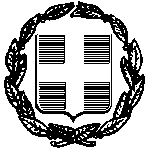 ΕΛΛΗΝΙΚΗ ΔΗΜΟΚΡΑΤΙΑΝΟΜΟΣ ΔΩΔΕΚΑΝΗΣΟΥΔΗΜΟΣ ΡΟΔΟΥΔ/ΝΣΗ ΤΕΧΝ. ΕΡΓΩΝ & ΥΠΟΔΟΜΩΝΤΜΗΜΑ ΗΜ ΕΡΓΩΝ		ΠΡΟΜΗΘΕΙΑ ΓΙΑ ΤΗ ΣΥΜΠΛΗΡΩΣΗΕΟΡΤΑΣΤΙΚΟΥ ΔΙΑΚΟΣΜΟΥΔΗΜΟΥ ΡΟΔΟΥΤΕΧΝΙΚΕΣ ΠΡΟΔΙΑΓΡΑΦΕΣ1. Διακοσμητικό επιστήλιο φωτιστικό σώμα με φωτοσωλήνα LEDΔιακοσμητικό επιστήλιο φωτιστικό σώμα με φωτοσωλήνα LED ύψους 1,00-1,20 μ καιπλάτους 0,60μ-0,90μ. Το διακοσμητικό θα διατίθεται πλήρως κατασκευασμένο με ενσωματωμένο σύστημα στήριξης, συναρμολογούμενο, για εύκολη μεταφορά & αποθήκευση. Ο σκελετός του θα είναι κατασκευασμένος από ειδικό λαμάκι και στράντζα αλουμινίου το οποίο θα είναι έτσι σχεδιασμένο ώστε ο φωτοσωλήνας και η ηλεκτρική γιρλάντα να εφαρμόζονται σταθερά χωρίς να περιστρέφονται. Στον σκελετό θα αλουμινίου  εφαρμόζεται σταθερά με ειδικά δεματικά ανάλογα με το σχέδιο και η διακοσμητική μοκέτα που περιγράφονται παρακάτω.Το σχέδιο και το χρώμα θα επιλεγεί κατόπιν συμφωνίας με την Υπηρεσία. Το διακοσμητικό θα συνοδεύεται από φυλλάδιο με οδηγίες συναρμολόγησης και φωτογραφίες. Η τάση λειτουργίας του θα είναι 220-240V, ο βαθμός προστασίας του ΙΡ65, αντοχή στην ανεμοπίεση τουλάχιστον 9 μποφόρ. Tα διακοσμητικά   φωτεινά επίστηλα θα είναι πιστοποιημένα με CE  κατάλληλα  για εξωτερική χρήση με βαθμό προστασίας από σκόνη και νερό  ΙΡ65  και θα συνοδεύονται  από Δήλωση Συμόρφωσης CE και REACH ,RoHS του κατασκευαστή.Θα  κατασκευαστούν  σε  εργοστάσιο πιστοποιημένο κατά ISO-9001:2015 για το σύστημα διαχείρισης ποιότητας στον σχεδιασμό, κατασκευή και εμπορία φωτιστικών ειδών εορταστικού διακόσμου, εσωτερικού και εξωτερικού χώρου &  ISO 14001:2015 για τα Συστήματα Περιβαλλοντικής Διαχείρισης-Απαιτήσεις και καθοδήγησης για την χρήση του. Ο κατασκευαστής θα είναι εγγεγραμμένος σε πιστοποιημένο φορέα ανακύκλωσης  ηλεκτρικών και ηλεκτρονικών αποβλήτων και συσκευασιών καθώς και Συσκευασιών.2. Φωτοσωλήνας LEDΟ φωτοσωλήνας LED θα είναι μονοκάναλος με λεία επιφάνεια χωρίς γραμμώσεις ,σε λευκό θερμό χρώμα, διαμέτρου Φ13mm με 36 LED / μέτρο  και κατανάλωση 3,4 Watt/m και σημείο τομής ανά μέτρο. θα είναι εύκαμπτος μεγάλης διάρκειας ζωής 100.000 ώρες συνεχούς λειτουργίας και το PVC του θα είναι διαυγές και λείο και σε χρώμα όμοιο με το LED για να φαίνεται και την μέρα Θα έχει αντοχή σε θερμοκρασίες περιβάλλοντος από -20ο C έως +60ο C .Προκειμένου ο  φωτισμός του να είναι περιμετρικός και όχι μονόπλευρος οι μικρολαμπτήρες LED στο εσωτερικό του  θα είναι τοποθετημένοι σε οριζόντια θέση παράλληλα με τον άξονα του. Δεν θα σβήνει εξ’ ολοκλήρου αν ένας ή περισσότεροι λαμπτήρες πάψουν να λειτουργούν.Θα είναι πιστοποιημένος με  CE και βαθμό προστασίας από σκόνη και νερό ΙΡ65  ,κατάλληλος  για εξωτερική   χρήση σύμφωνα με  την  ισχύουσα  Οδηγία  Χαμηλής  Τάσης  LVD 2014/35/EU και τα παρακάτω  διεθνή και ευρωπαϊκά πρότυπα IEC 60598-2-21:2014(1η ΕΚΔΟΣΗ), σε συνδυασμό με IEC 60598-1:2014(8η ΕΚΔΟΣΗ),EN 60598-2-21:2015, σε συνδυασμό με EN 60598-1:2015,IEC TR 62778:2014 (2η ΕΚΔΟΣΗ)Θα συνοδεύεται από πιστοποιητικά του Εισαγωγέα & Κατασκευαστή ISO 9001:2015 για το Σύστημα Διαχείρισης Ποιότητας –Απαιτήσεις στον σχεδιασμό, κατασκευή και εμπορία φωτιστικών ειδών εορταστικού διακόσμου, εσωτερικού και εξωτερικού χώρου &  ISO 14001:2015 για τα Συστήματα Περιβαλλοντικής Διαχείρισης-Απαιτήσεις και καθοδήγησης για την χρήση του, Πιστοποιητικό & Δήλωση Συμόρφωσης CE και REACH ,RoHS ,καθώς και βεβαιώσεις εγγραφής του εισαγωγέα σε πιστοποιημένο φορέα ανακύκλωσης  ηλεκτρικών και ηλεκτρονικών αποβλήτων και συσκευασιών.3. Φις παροχής σύνδεσης φωτοσωλήνα LED και ενδιάμεσος σύνδεσμος καρφί-ακίδα Για σύνδεση του φωτοσωλήνα με το φις παροχής. Το φις συνδέσεως του φωτοσωλήνα θα είναι καουτσούκ με καλώδιο τύπου HO5RN-F/2X1 mm2 ,2Α. Στο ενδιάμεσο του φις  θα υπάρχει σταθεροποιητής, ώστε κατά την λειτουργία του ο φωτοσωλήνας να μην τρεμοσβήνει.Θα είναι πιστοποιημένο με CE,κατάλληλο για εξωτερική χρήση ,μαζί με τον φωτοσωλήνα LED.4. Ενδιάμεσος σύνδεσμος ακίδα-ακίδα. Για σύνδεση δύο μερών φωτοσωλήνα .Ρόδος ΙΟΥΝΙΟΣ 2018Ο ΣΥΝΤΑΞΑΣ ΕΛΛΗΝΙΚΗ ΔΗΜΟΚΡΑΤΙΑΝΟΜΟΣ ΔΩΔΕΚΑΝΗΣΟΥΔΗΜΟΣ ΡΟΔΟΥΔ/ΝΣΗ ΤΕΧΝ. ΕΡΓΩΝ & ΥΠΟΔΟΜΩΝΤΜΗΜΑ ΗΜ ΕΡΓΩΝ		ΠΡΟΜΗΘΕΙΑ ΓΙΑ ΤΗ ΣΥΜΠΛΗΡΩΣΗΕΟΡΤΑΣΤΙΚΟΥ ΔΙΑΚΟΣΜΟΥΔΗΜΟΥ ΡΟΔΟΥΕΝΔΕΙΚΤΙΚΟΣ ΠΡΟΥΠΟΛΟΓΙΣΜΟΣΡόδος ΙΟΥΝΙΟΣ 2018Ο ΣΥΝΤΑΞΑΣΟ ΑΝΑΠΛΗΡΩΤΗΣ ΠΡΟΙΣΤΑΜΕΝΟΣΔ/ΝΣΗΣ ΤΕΧΝ. ΕΡΓΩΝ & ΥΠΟΔΟΜΩΝΑΛΕΞΑΝΔΡΟΣ ΜΠΕΚΙΑΡΗΣΠΟΛΙΤΙΚΟΣ ΜΗΧ/ΚΟΣ ΠΕΑΑΕΙΔΟΣΜΜΠΟΣΟΤΗΤΑΤΙΜ ΜΟΝΔΑΠΑΝΗ1Διακοσμητικό επιστήλιο φωτιστικό σώμα με φωτοσωλήνα LEDΤΕΜ12017020.4002Φωτοσωλήνας LEDΜ49003,9019.1103Φις παροχής σύνδεσης φωτοσωλήνα LED σύνδεσμος καρφί-ακίδαΤΕΜ4001,405604Ενδιάμεσος σύνδεσμος ακίδα-ακίδα.ΤΕΜ2000,70140ΣΥΝΟΛΟ40.210,00Φ.Π.Α 24%  9.650,40           ΣΤΡΟΓΓΥΛΟΠΟΙΗΣΗ           ΣΤΡΟΓΓΥΛΟΠΟΙΗΣΗ    139,60           ΓΕΝΙΚΟ ΣΥΝΟΛΟ           ΓΕΝΙΚΟ ΣΥΝΟΛΟ50.0000.00Ο ΣΥΝΤΑΞΑΣΟ ΑΝΑΠΛΗΡΩΤΗΣ ΠΡΟΙΣΤΑΜΕΝΟΣΔ/ΝΣΗΣ ΤΕΧΝ. ΕΡΓΩΝ & ΥΠΟΔΟΜΩΝΑΛΕΞΑΝΔΡΟΣ ΜΠΕΚΙΑΡΗΣΠΟΛΙΤΙΚΟΣ ΜΗΧ/ΚΟΣ ΠΕ